2019熊本西高校來訪【英日小導遊】文化交流甄選錄取名單說明：共錄取50名，請錄取同學務必積極參與培訓! 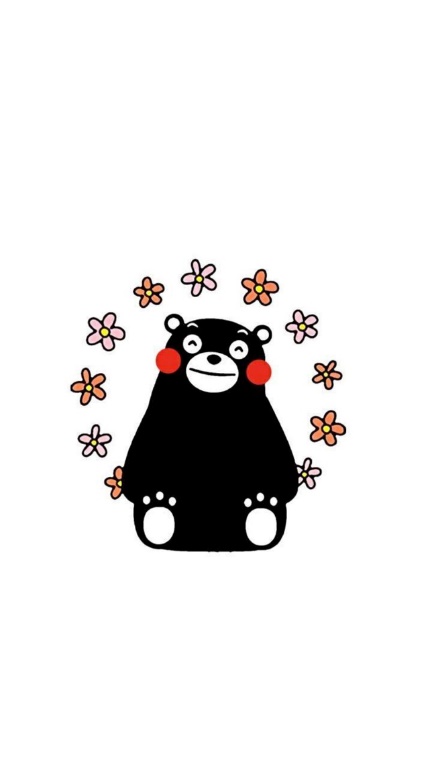 班級座號姓名正取/備取10126陳吟溱正取10135蕭凡妮正取10131葉頤萱正取10210張馥年正取10211梁鴻均正取10212郭碧能正取10215黃韋勛正取10222王馨苡正取10226洪思婷正取10227張沛文正取10328許庭軒正取10407林于程正取10409林立正取10410林亘正取10422楊柏宇正取10423鄭旭辰正取10431林立親正取10432林苡茹正取10436陳予詳正取10437陳庭葳正取10440曾鐘萱正取10531陳培鳳正取10534劉采鑫正取10624林芷誼正取10628許閔閔正取10633熊文瑜正取10721丁若琪正取10722田欣正取10723吳采凌正取10734熊育翎正取10736鄭雅云正取10824洪子淇正取10825洪芳妤正取10831許心寶正取10905林昌㠙正取10910彭梓維正取10911董家瑋正取10915劉戴棋正取10919藍子翔正取10926陳麗宇正取10927游佳蓁正取11011何幸蓉正取11015李畇萱正取11016李瑾妮正取11019林庭慧正取11021張育涓正取11031蘇宸沂正取11114游子漢正取11118鄭靖寰正取11124林芳如正取